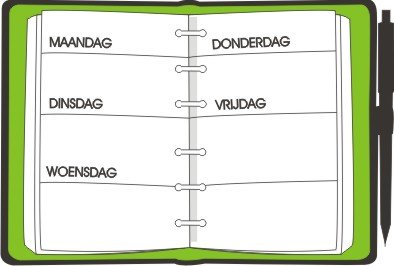 A				         	       AGENDA MAANDAG 11 MEI 2020  ALEXANDER UIT 3A IS VANDAAG JARIG!						                   HIP HIP HOERA!DIT HEB JE NODIG VANDAAG: COMPUTER – TABLET (BINGEL)SPELLINGSCHRIFTTHUISWERKMAPJE met werkbladen  Enkele afspraken:Alle schriftelijke oefeningen maak je met potlood.Wanneer je een opdracht volledig afwerkte, mag je in het eerste vakje een zonnetje tekenen.Als je volledige dagtaak in orde is, vraag je aan je mama of papa om even te controleren of je met alles in orde bent. In het tweede vakje mogen ze dit dan aanduiden. (Op het einde van de week ontvang je van ons ook nog de verbetersleutels.)Er zijn per week ook enkele opdrachten waar je zelf mag kiezen op welke dag je deze doet. Deze opdrachten staan op elke dagtaak.  Je kiest er dus per dag ééntje uit tot ook al deze opdrachten in orde zijn.Elke dag stuur je een mailtje met een overzicht van alle taken die in je agenda stonden. Een foto mag maar is niet verplicht. Laat ook weten wanneer iets erg moeilijk was. Misschien dat iemand bij jou thuis, je daar even kan bij helpen. Lief vragen hé!DAGTAAK MAANDAG 11 MEI 2020     NIET VERGETEN: VIDEOCALL OM 14 UUR VIA DE COMPUTER (jullie ontvangen rond kwart voor 2 een link hiervoor)We merkten bij de vorige Bingeltaak dat er nog heel wat jongens en meisjes waren die moeite hadden met de oefeningen op de breuken. Daarom herhalen en oefenen we vandaag terug deze leerstof.Ga naar BINGEL en bekijk eerst heel aandachtig de drie filmpjes over de breuken.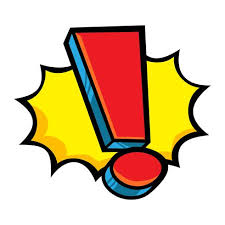 TIP: Ook in je Neuzeneuzeboekje blz. 8 tot 12 vind je heel wat uitleg over de breuken.Als je de filmpjes en de leerstof in je Neuzeneuzeboekje aandachtig hebt nagekeken, mag je aan de Bingeloefeningen beginnen. Je volgt de juiste stapjes!Je begint bij de opdracht: BREUKEN – START. Als je bij deze oefeningen niet meer dan 2 fouten had, maak je de oefening:BREUKEN – ROUTE 2 (oefeningen op de echte breuken)Had je bij BREUKEN – START wel meer dan 2 fouten maak je de oefening:BREUKEN – ROUTE 1 (oefeningen op de stambreuken)Je maakt dus maar 1 van de 2 taken (ROUTE 1 of ROUTE 2)Neem je leesboek en lees minsten 15 minuten in je boek. Neem je spellingschrift op blz. 79 en 80. Kijk eerst naar de spellingweters die bij deze les horen.Spellingweter 30: Woorden met EE op het einde van een woorddeel of woord   blz. 124Spellingweter 34: Verenkelen en zo schrijf je gewoon   blz. 126Maak nu met potlood oefening 1, 2 en 3  Werk netjes en verzorgd en let goed op de letters in kleur. Lees steeds aandachtig de opdrachten in je spellingschrift.Verbeter nadien de oefeningen met de verbetersleutel die jullie via mail zullen doorgestuurd krijgen. (einde van de week) Doe het verbeteren erg aandachtig.Zorg dat je iets voor 14 uur klaarzit voor een computer of tablet.Rond kwart voor 2 sturen wij je een link door waarop je om 14 uur moet klikken. Zo kom je in “ons klaslokaal” terecht en kan je iedereen even terug zien. Zorg dat je camera en je microfoon aan staan. Indien je niet goed weet hoe, kan je misschien even hulp vragen aan mama, papa, broer of zus.Voor deze taak heb je alweer je thuiswerkmapje nodig. Wat heb je nodig?- Eén blad met hulplijntjes. - Het voorbeeldblad van alle kleine schrijfletters en hoofdletters.- Het blad met dierengedichtjes.Zoek nu het rijmgedicht “Jochem Jachthond”. Schrijf dit gedicht in schoonschrift over op het blad met hulplijntjes. Begin aan de kantlijn. Let goed op de juiste schrijfwijze van de hoofdletters en de letterverbindingen. 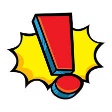 TIP: Je kan op het voorbeeldblad kijken als je niet meer moest weten hoe je de hoofdletter J moet schrijven.    Maak een keuze uit één van onderstaande opdrachten.  Denk eraan dat ze op het einde van deze week allemaal in orde moeten zijn. Kijk op de website van Ketnet naar het weekoverzicht van Karrewiet van vorige week. www.ketnet.beOp dinsdag krijg je bij het dagagenda een opdrachtenblad dat je moet invullen nadat je het weekoverzicht hebt bekeken. Bouw thuis een zo hoog mogelijke toren met dozen, legoblokjes, keukengerei…. Maak er een foto van en stuur hem naar ons door. We zetten deze foto’s op de website zodat je klasgenoten jouw bouwwerk kunnen bewonderen. Veel plezier!Bewegen maar! Ga naar de website van onze school en neem een kijkje bij:- Bewegen voor iedereen- GymBingo voor iedereenKies een opdracht en laat jullie van je sportiefste kant zien!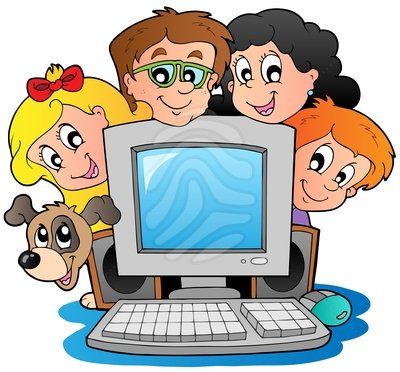 HANDTEKENING OUDERS:mailadres meneer Marc: marc.baert@umbasis.bemailadres meneer Jimmy: jimmy.luyckx@umbasis.be
mailadres juf Els Spruyt: els.spruyt@umbasis.bemailadres juf Jasmine (zorgcoördinator): jasmine.lauwers@umbasis.beWISKUNDE: BREUKEN – STAMBREUKEN en ECHTE BREUKENHERHALINGSLES + VERDERE INOEFENINGAFGEWERKT  NAZICHTKWARTIERLEZENOok in de BINGELKAST staan boekjes klaar die je kan lezen!AFGEWERKT  NAZICHTTAAL-SPELLING: LES 12 - WOORDEN NET ALS EENMAAL, MEEKOMEN, WETEN (thema 7)AFGEWERKT  NAZICHTTAAL-SPREKEN: VIDEOCALL OM 14 UURInfo ouders: We werken via Google-MeetAFGEWERKT  NAZICHTSCHRIFT:  OEFENEN HOOFDLETTERS en LETTERVERBINDINGEN“Jochem Jachthond”AFGEWERKT  NAZICHTWEEKOPDRACHTIK KOOS VANDAAG VOOR OPDRACHT NR.: …………….AFGEWERKT  NAZICHT